ВЕЛИКОСЕВЕРИНІВСЬКА СІЛЬСЬКА РАДА
КРОПИВНИЦЬКОГО РАЙОНУ КІРОВОГРАДСЬКОЇ ОБЛАСТІ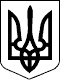 ОДИНАДЦЯТА СЕСІЯ ВОСЬМОГО СКЛИКАННЯРІШЕННЯвід  «  » серпня 2021 року                                                                     №с. Велика СеверинкаПро затвердження порядку денного ХІ сесії VIII скликання Відповідно до ст.ст. 26,42 Закону України «Про місцеве самоврядування в Україні»СІЛЬСЬКА РАДА ВИРІШИЛА:Затвердити наступний порядок денний ХІ сесії VIII скликання:1.Про затвердження порядку денного ХІ сесії  VIII скликання. 2. Про внесення змін до рішення від 24 грудня 2020 року №49 «Про бюджет Великосеверинівської сільської територіальної громади на 2021 рік» (код бюджету 11507000000).3. Про відмову у наданні згоди на прийняття в комунальну власність територіальної громади Великосеверинівської сільської ради  КНП Кропивницької районної ради «Кропивницька центральна районна лікарня» зі спільної власності територіальних громад сіл, селищ, міст Кропивницькогорайону.	4.Про надання згоди на організацію співробітництва територіальних громад.Сільський голова                                     	Сергій ЛЕВЧЕНКО